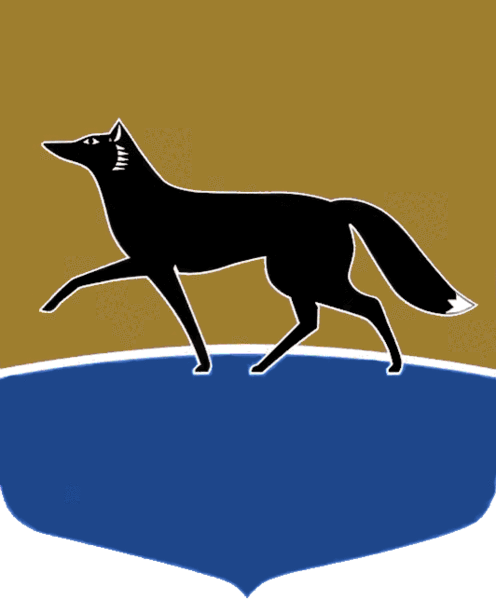 «31» января 2020 г.	№ 4О внесении изменений 
в постановление Председателя Думы города от 10.11.2008 № 46В соответствии с частью 9 статьи 39 Регламента Думы города, утверждённого решением Думы города от 27.04.2006 № 10-IV ДГ, 
в целях совершенствования процесса подготовки, согласования и оформления текстов проектов решений Думы города:Внести в постановление Председателя Думы города от 10.11.2008 № 46 «О подготовке и оформлении проектов решений Думы города» следующие изменения:1) в преамбуле постановления, части 20 статьи 1, части 9 статьи 11 приложения к постановлению исключить слова «(в редакции от 28.05.2008 
№ 395-IV ДГ)»;2) предложение первое абзаца четвёртого части 1 статьи 1 приложения 
к постановлению изложить в следующей редакции:«Отступ первой строки абзаца (красная строка) – 1,25 см»;3) часть 8 статьи 1 приложения к постановлению изложить в следующей редакции:«8. При изготовлении документа на двух и более страницах вторая 
и последующие страницы нумеруются по центру верхнего поля листа арабскими цифрами шрифтом размером № 10»;4) статью 10 приложения к постановлению дополнить частью 7 следующего содержания:«7. При внесении изменений в решение Думы необходимо указать следующие его реквизиты: дата, регистрационный номер и полное наименование (с указанием даты внесения последних изменений), например:Пример:	Внести в решение Думы города от 28.11.2016 № 30-VI ДГ 
«О делегировании депутатов Думы города для участия 
в деятельности комиссий, групп, советов и других совещательных органов» (в редакции от 29.03.2019 № 415-VI ДГ) следующие изменения»5) в части 4 статьи 11 приложения к постановлению исключить слова «(указание даты внесения последних изменений)», «(в редакции 
от 08.11.2007)»;6) статью 17 приложения к постановлению изложить в следующей редакции:«Статья 17. Реквизиты решения Думы города	1. Решение Думы города оформляется на бланке установленного образца и имеет следующие реквизиты:	1) дата принятия решения на заседании Думы по центру;	2) номер решения по центру;	3) наименование решения по левому краю под реквизитом даты;	4) текст решения;5) подписи Председателя Думы города, Главы города в случае подписания решения Думы города, имеющего нормативный характер; подпись Председателя Думы в случае подписания решения Думы, 
не имеющего нормативный характер.2. Решение Думы города, принятое на местном референдуме, имеет гриф, состоящий из слов «Принят на местном референдуме города Сургута», и не имеет подписи Главы города, Председателя Думы города.3. Решению Думы, принятому на местном референдуме, присваивается очередной номер решения Думы города»;7) статью 19 приложения к постановлению изложить в следующей редакции:«Статья 19. Оформление реквизита подписи1. Принятые решения Думы города подписываются в соответствии 
с Уставом муниципального образования городской округ город Сургут Ханты-Мансийского автономного округа – Югры.2. В состав реквизита «подпись» входит полное наименование должностей лиц, подписывающих документ, их личная подпись (только 
на подлиннике документа), инициалы и фамилия.Пример:8) приложение 1 к требованиям к подготовке и оформлению проектов решений Думы города изложить в редакции согласно приложению 
к настоящему постановлению.И.о. Председателя Думы 						    А.М. КириленкоПриложение к постановлению Председателя Думы городаот 31.01.2020 № 4Образец оформления проекта решения Думы городаПроект вноситсяАдминистрацией городаМУНИЦИПАЛЬНОЕ ОБРАЗОВАНИЕГОРОДСКОЙ ОКРУГ ГОРОД СУРГУТДУМА ГОРОДАРЕШЕНИЕО бюджете городского округагород Сургут на 2020 годТекст констатирующей части___________________________________________________________________________________________________________________________________________________________________ Дума города РЕШИЛА:1. Текст постановляющей части______________________________________________________________________________________________________________________________________________________________________________________________________.2. __________________________________________________________________________________________________________________________________:1) ______________________;2) ______________________;3) ______________________.3. Контроль за выполнением настоящего решения возложить на депутата Думы города ___________________________________. (Пункт при необходимости)либоПредседатель Думы города						Н.А. Красноярова«___» ___________ 2020 г.Председатель Думы города_______________ Н.А. Красноярова«___» ___________ 2020 г. Глава города _______________ В.Н. Шувалов «___» ___________ 2020 г.Председатель Думы города_______________ Н.А. Красноярова«___» ___________ 2020 г. Глава города _______________ В.Н. Шувалов «___» ___________ 2020 г.